Prezydent Miasta Pruszkowa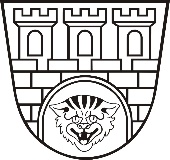 Zarządzenie nr 231/2022Prezydenta Miasta Pruszkowaz dnia   września 2022 r.zmieniające Zarządzenie nr 77/2021 Prezydenta Miasta Pruszkowa 
z dnia 17 marca 2021 roku, w sprawie powołania 
Zakładowej Komisji Świadczeń Socjalnych 
w Urzędzie Miasta PruszkowaNa podstawie art. 33 ust. 3 i 5 ustawy z dnia 8 marca 1990 roku o samorządzie gminnym 
(t.j. Dz. U. z 2022 r. poz. 559 z późn. zm.), art. 8 ust. 2 i art. 10 ustawy z dnia 4 marca 1994 r. 
o Zakładowym Funduszu Świadczeń Socjalnych (t.j. Dz. U. z 2022 r. poz. 923) 
oraz art. 7 ustawy z dnia 21 listopada 2008 roku o pracownikach samorządowych 
(t.j. Dz. U. z 2022 r. poz. 530) oraz § 11 Regulaminu korzystania z Zakładowego Funduszu Świadczeń Socjalnych zarządzam, co następuje:§ 1W Zarządzeniu nr 77/2021 Prezydenta Miasta Pruszkowa z dnia 17 marca 2021 roku, 
§ 1 otrzymuje brzmienie:„ 1. Anna Popłońska – Przewodniczący Komisji – Przedstawiciel Pracowników2. 	Agnieszka Dzigda – Zastępca Przewodniczącego Komisji3.	Monika Morawska – członek Komisji4.	Monika Pykało – członek Komisji5.	Monika Woźniak – członek Komisji”.§ 2Zarządzenie podlega publikacji w Biuletynie Informacji Publicznej.§ 3Zarządzenie wchodzi w życie z dniem podpisania.Prezydent Miasta PruszkowaPaweł Makuch